T.C.… KAYMAKAMLIĞI…… MÜDÜRLÜĞÜBilim ve Sanat Eğitim Merkezleri (BİLSEM)için Stratejik Plan Kılavuzu2019-2023STRATEJİK PLANIARALIK 2019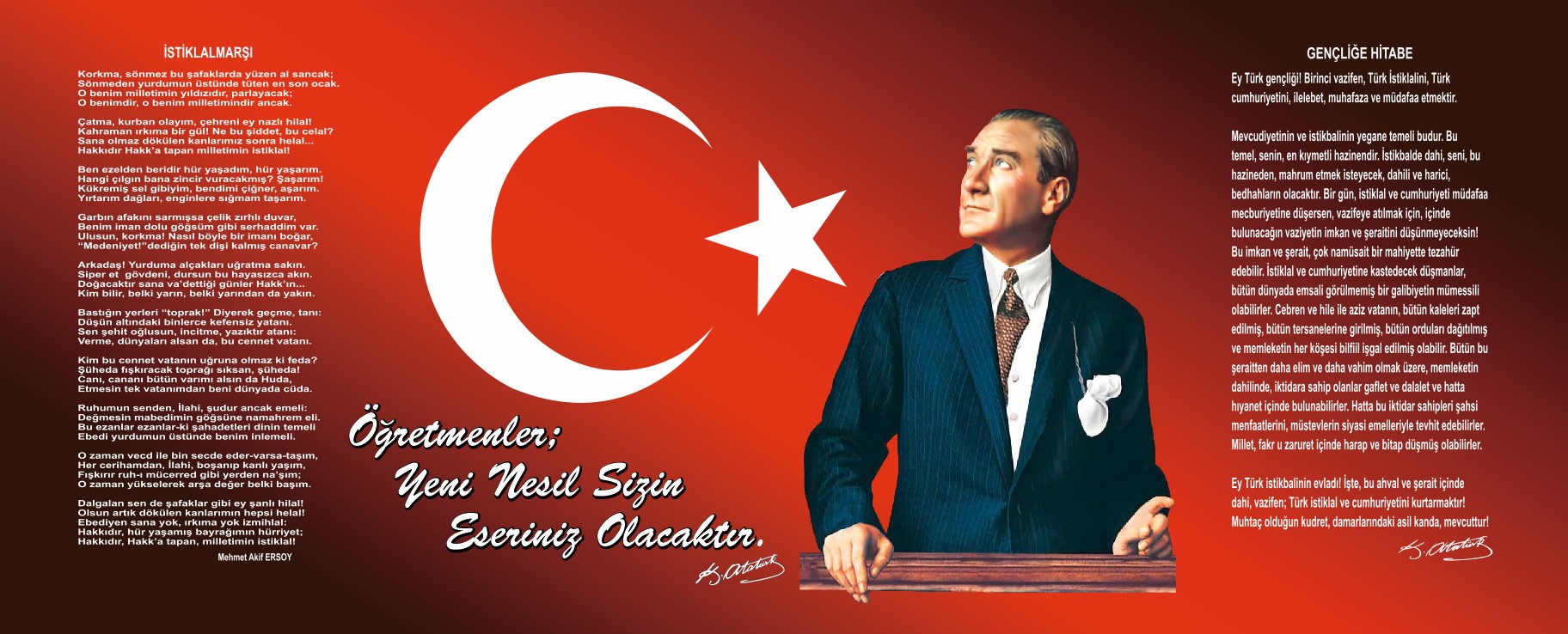 Sunuş…………………………Okul MüdürüİçindekilerSunuş	3İçindekiler	4BÖLÜM I: GİRİŞ ve PLAN HAZIRLIK SÜRECİ	5BÖLÜM II: DURUM ANALİZİ	6Okulun Kısa Tanıtımı 	6Okulun Mevcut Durumu: Temel İstatistikler	7PAYDAŞ ANALİZİ	12GZFT (Güçlü, Zayıf, Fırsat, Tehdit) Analizi	14Gelişim ve Sorun Alanları	16BÖLÜM III: MİSYON, VİZYON VE TEMEL DEĞERLER	19MİSYONUMUZ 	19VİZYONUMUZ 	19TEMEL DEĞERLERİMİZ 	19BÖLÜM IV: AMAÇ, HEDEF VE EYLEMLER	21TEMA I: EĞİTİM VE ÖĞRETİME ERİŞİM	21TEMA II: EĞİTİM VE ÖĞRETİMDE KALİTENİN ARTIRILMASI	24TEMA III: KURUMSAL KAPASİTE	28V. BÖLÜM: MALİYETLENDİRME	32BÖLÜM I: GİRİŞ ve PLAN HAZIRLIK SÜRECİ2019-2023 dönemi stratejik plan hazırlanması süreci Üst Kurul ve Stratejik Plan Ekibinin oluşturulması ile başlamıştır. Ekip tarafından oluşturulan çalışma takvimi kapsamında ilk aşamada durum analizi çalışmaları yapılmış ve durum analizi aşamasında paydaşlarımızın plan sürecine aktif katılımını sağlamak üzere paydaş anketi, toplantı ve görüşmeler yapılmıştır. Durum analizinin ardından geleceğe yönelim bölümüne geçilerek okulumuzun amaç, hedef, gösterge ve eylemleri belirlenmiştir. Çalışmaları yürüten ekip ve kurul bilgileri altta verilmiştir.STRATEJİK PLAN ÜST KURULUBÖLÜM II: DURUM ANALİZİDurum analizi bölümünde okulumuzun mevcut durumu ortaya konularak neredeyiz sorusuna yanıt bulunmaya çalışılmıştır. Bu kapsamda okulumuzun kısa tanıtımı, okul künyesi ve temel istatistikleri, paydaş analizi ve görüşleri ile okulumuzun Güçlü Zayıf Fırsat ve Tehditlerinin (GZFT) ele alındığı analize yer verilmiştir.Okulun Kısa TanıtımıOkulun Mevcut Durumu: Temel İstatistiklerOkul KünyesiOkulumuzun temel girdilerine ilişkin bilgiler altta yer alan okul künyesine ilişkin tabloda yer almaktadır.Temel Bilgiler Tablosu- Okul Künyesi Çalışan BilgileriOkulumuzun çalışanlarına ilişkin bilgiler altta yer alan tabloda belirtilmiştir.Çalışan Bilgileri TablosuOkulumuz Bina ve Alanları	Okulumuzun binası ile açık ve kapalı alanlarına ilişkin temel bilgiler altta yer almaktadır.Okul Yerleşkesine İlişkin Bilgiler Sınıf ve Öğrenci BilgileriOkulumuzda yer alan sınıfların öğrenci sayıları alttaki tabloda verilmiştir.Donanım ve Teknolojik KaynaklarımızTeknolojik kaynaklar başta olmak üzere okulumuzda bulunan çalışır durumdaki donanım malzemesine ilişkin bilgiye alttaki tabloda yer verilmiştir.Teknolojik Kaynaklar TablosuGelir ve Gider BilgisiOkulumuzun genel bütçe ödenekleri, okul aile birliği gelirleri ve diğer katkılar da dâhil olmak üzere gelir ve giderlerine ilişkin son iki yıl gerçekleşme bilgileri alttaki tabloda verilmiştir.PAYDAŞ ANALİZİKurumumuzun temel paydaşları öğrenci, veli ve öğretmen olmakla birlikte eğitimin dışsal etkisi nedeniyle okul çevresinde etkileşim içinde olunan geniş bir paydaş kitlesi bulunmaktadır. Paydaşlarımızın görüşleri anket, toplantı, dilek ve istek kutuları, elektronik ortamda iletilen önerilerde dâhil olmak üzere çeşitli yöntemlerle sürekli olarak alınmaktadır.Paydaş anketlerine ilişkin ortaya çıkan temel sonuçlara altta yer verilmiştir: Öğrenci Anketi Sonuçları:………………Öğretmen Anketi Sonuçları:…….…….Veli Anketi Sonuçları:………..GZFT (Güçlü, Zayıf, Fırsat, Tehdit) Analizi Okulumuzun temel istatistiklerinde verilen okul künyesi, çalışan bilgileri, bina bilgileri, teknolojik kaynak bilgileri ve gelir gider bilgileri ile paydaş anketleri sonucunda ortaya çıkan sorun ve gelişime açık alanlar iç ve dış faktör olarak değerlendirilerek GZFT tablosunda belirtilmiştir. Dolayısıyla olguyu belirten istatistikler ile algıyı ölçen anketlerden çıkan sonuçlar tek bir analizde birleştirilmiştir.Kurumun güçlü ve zayıf yönleri donanım, malzeme, çalışan, iş yapma becerisi, kurumsal iletişim gibi çok çeşitli alanlarda kendisinden kaynaklı olan güçlülükleri ve zayıflıkları ifade etmektedir ve ayrımda temel olarak okul müdürü/müdürlüğü kapsamından bakılarak iç faktör ve dış faktör ayrımı yapılmıştır. İç Faktörler Güçlü YönlerÖrnek:Zayıf YönlerÖrnek:Dış Faktörler FırsatlarÖrnek:TehditlerÖrnek: Gelişim ve Sorun AlanlarıGelişim ve sorun alanları analizi ile GZFT analizi sonucunda ortaya çıkan sonuçların planın geleceğe yönelim bölümü ile ilişkilendirilmesi ve buradan hareketle hedef, gösterge ve eylemlerin belirlenmesi sağlanmaktadır. Gelişim ve sorun alanları ayrımında eğitim ve öğretim faaliyetlerine ilişkin üç temel tema olan Eğitime Erişim, Eğitimde Kalite ve kurumsal Kapasite kullanılmıştır. Eğitime erişim, öğrencinin eğitim faaliyetine erişmesi ve tamamlamasına ilişkin süreçleri; Eğitimde kalite, öğrencinin akademik başarısı, sosyal ve bilişsel gelişimi ve istihdamı da dâhil olmak üzere eğitim ve öğretim sürecinin hayata hazırlama evresini; Kurumsal kapasite ise kurumsal yapı, kurum kültürü, donanım, bina gibi eğitim ve öğretim sürecine destek mahiyetinde olan kapasiteyi belirtmektedir.Gelişim ve sorun alanlarına ilişkin GZFT analizinden yola çıkılarak saptamalar yapılırken yukarıdaki tabloda yer alan ayrımda belirtilen temel sorun alanlarına dikkat edilmesi gerekmektedir. Gelişim ve Sorun AlanlarımızBÖLÜM III: MİSYON, VİZYON VE TEMEL DEĞERLEROkul Müdürlüğümüzün Misyon, vizyon, temel ilke ve değerlerinin oluşturulması kapsamında öğretmenlerimiz, öğrencilerimiz, velilerimiz, çalışanlarımız ve diğer paydaşlarımızdan alınan görüşler, sonucunda stratejik plan hazırlama ekibi tarafından oluşturulan Misyon, Vizyon, Temel Değerler; Okulumuz üst kurulana sunulmuş ve üst kurul tarafından onaylanmıştır.MİSYONUMUZ VİZYONUMUZ TEMEL DEĞERLERİMİZ BÖLÜM IV: AMAÇ, HEDEF VE EYLEMLERTEMA I: EĞİTİM VE ÖĞRETİME ERİŞİMStratejik Amaç 1:  Bilim ve Sanat Eğitim Merkezimize yerleşen öğrencilerimizin merkezimize uyumları ve devamlılığı sağlanacaktır.Stratejik Hedef 1.1:  BİLSEM alım bölgemizdeki 1, 2, 3. sınıf kademesinde eğitim gören bütün öğrencilerin tanılama sürecine dâhil olması sağlanacaktır.Performans Göstergeleri EylemlerStratejik Hedef 1.2:  BİLSEM'e kayıt hakkı kazanan öğrencilerin yükseköğretime kadar BİLSEM'e devamlılığı sağlanacaktır.Performans Göstergeleri EylemlerTEMA II: EĞİTİM VE ÖĞRETİMDE KALİTENİN ARTIRILMASIStratejik Amaç 2:    Öğrencilerimizin gelişen dünyaya uyum sağlayacak şekilde bilişsel, duyuşsal ve fiziksel bakımdan donanımlı bireyler olabilmesi için eğitim ve öğretimde kalite artırılacaktır.Stratejik Hedef 2.1:   Öğrenme kazanımlarını takip eden ve başta veli, okul ve öğrencilerimizin yakın çevresi olmak üzere tüm paydaşları sürece dâhil eden bir yönetim anlayışı ile öğrencilerimizin akademik başarıları artırılacaktır.Performans GöstergeleriEylemlerStratejik Hedef 2.2:  Öğrencilerimizin kendilerini ifade etme, sorun çözme ve iletişim becerilerinin geliştirilmesine yönelik çalışmalar yapılacaktır. Performans GöstergeleriEylemlerStratejik Hedef 2.3:  Öğrencilerimizin bilimsel, kültürel, sanatsal, sportif ve toplum hizmeti alanlarında etkinliklere katılımı artırılacak, yetenek ve becerileri geliştirilecektir. Performans GöstergeleriEylemlerTEMA III: KURUMSAL KAPASİTEStratejik Amaç 3: Okulumuzun beşeri, mali, fiziki ve teknolojik unsurları ile yönetim ve organizasyonu, eğitim ve öğretimin niteliğini ve eğitime erişimi yükseltecek biçimde geliştirilecektir.Stratejik Hedef 3.1: Okulumuz personelinin mesleki yeterlilikleri ile iş doyumu ve motivasyonları artırılacaktır.Performans GöstergeleriEylemlerStratejik Hedef 3.2: Okulumuzun mali ve fiziksel altyapısı eğitim ve öğretim faaliyetlerinden beklenen sonuçların elde edilmesini sağlayacak biçimde sürdürülebilirlik ve verimlilik esasına göre geliştirilecektir.Performans göstergeleriEylemlerStratejik Hedef 3.3: Okulumuzun yönetsel süreçleri, etkin bir izleme ve değerlendirme sistemiyle desteklenen, katılımcı, şeffaf ve hesap verebilir biçimde geliştirilecektir.Performans göstergeleriEylemlerV. BÖLÜM: MALİYETLENDİRME2019-2023 Stratejik Planı Faaliyet/Proje Maliyetlendirme TablosuVI. BÖLÜM: İZLEME VE DEĞERLENDİRMEOkulumuz Stratejik Planı izleme ve değerlendirme çalışmalarında 5 yıllık Stratejik Planın izlenmesi ve 1 yıllık gelişim planının izlenmesi olarak ikili bir ayrıma gidilecektir. Stratejik planın izlenmesinde 6 aylık dönemlerde izleme yapılacak denetim birimleri, il ve ilçe millî eğitim müdürlüğü ve Bakanlık denetim ve kontrollerine hazır halde tutulacaktır.Yıllık planın uygulanmasında yürütme ekipleri ve eylem sorumlularıyla aylık ilerleme toplantıları yapılacaktır. Toplantıda bir önceki ayda yapılanlar ve bir sonraki ayda yapılacaklar görüşülüp karara bağlanacaktır.Üst Kurul BilgileriÜst Kurul BilgileriEkip BilgileriEkip BilgileriAdı SoyadıUnvanıAdı SoyadıUnvanıİli: İli: İli: İli: İlçesi:İlçesi:İlçesi:İlçesi:Adres: Coğrafi Konum (link):Coğrafi Konum (link):Telefon Numarası: Faks Numarası:Faks Numarası:e- Posta Adresi:Web sayfası adresi:Web sayfası adresi:Kurum Kodu:Öğretim Şekli:Öğretim Şekli:(Tam Gün/İkili Eğitim)(Tam Gün/İkili Eğitim)Okulun Hizmete Giriş Tarihi : Okulun Hizmete Giriş Tarihi : Okulun Hizmete Giriş Tarihi : Okulun Hizmete Giriş Tarihi : Toplam Çalışan SayısıToplam Çalışan SayısıÖğrenci Sayısı:KızÖğretmen SayısıKadınÖğrenci Sayısı:ErkekÖğretmen SayısıErkekÖğrenci Sayısı:ToplamÖğretmen SayısıToplamDerslik Başına Düşen Öğrenci SayısıDerslik Başına Düşen Öğrenci SayısıDerslik Başına Düşen Öğrenci Sayısı:Şube Başına Düşen Öğrenci SayısıŞube Başına Düşen Öğrenci SayısıŞube Başına Düşen Öğrenci Sayısı:Öğretmen Başına Düşen Öğrenci SayısıÖğretmen Başına Düşen Öğrenci SayısıÖğretmen Başına Düşen Öğrenci Sayısı:Şube Başına 30’dan Fazla Öğrencisi Olan Şube SayısıŞube Başına 30’dan Fazla Öğrencisi Olan Şube SayısıŞube Başına 30’dan Fazla Öğrencisi Olan Şube Sayısı:Öğrenci Başına Düşen Toplam Gider MiktarıÖğrenci Başına Düşen Toplam Gider MiktarıÖğrenci Başına Düşen Toplam Gider MiktarıÖğretmenlerin Kurumdaki Ortalama Görev SüresiÖğretmenlerin Kurumdaki Ortalama Görev SüresiÖğretmenlerin Kurumdaki Ortalama Görev SüresiUnvan*ErkekKadınToplamOkul Müdürü ve Müdür YardımcısıOkul Öncesi ÖğretmeniSınıf ÖğretmeniBranş ÖğretmeniRehber Öğretmenİdari PersonelYardımcı PersonelGüvenlik PersoneliToplam Çalışan SayılarıOkul BölümleriOkul BölümleriÖzel AlanlarVarYokOkul Kat SayısıÇok Amaçlı SalonDerslik SayısıÇok Amaçlı SahaDerslik Alanları (m2)KütüphaneKullanılan Derslik SayısıFen LaboratuvarıŞube SayısıBilgisayar Laboratuvarıİdari Odaların Alanı (m2)İş AtölyesiÖğretmenler Odası (m2)Beceri AtölyesiOkul Oturum Alanı (m2)PansiyonOkul Bahçesi (Açık Alan)(m2)Okul Kapalı Alan (m2)Sanatsal, bilimsel ve sportif amaçlı toplam alan (m2)Kantin (m2)Tuvalet SayısıDiğer (………….)SINIFIKızErkekToplamSINIFIKızErkekToplamAkıllı Tahta SayısıTV SayısıMasaüstü Bilgisayar SayısıYazıcı SayısıTaşınabilir Bilgisayar SayısıFotokopi Makinesi SayısıProjeksiyon Sayısıİnternet Bağlantı HızıYıllarGelir MiktarıGider Miktarı20172018ÖğrencilerÇalışanlarVelilerBina ve YerleşkeDonanımBütçeYönetim Süreçleriİletişim SüreçlerivbÖğrenciler1. Öğrenci sayısının sınıflarda dengeli dağılımı 2. Engeli olan öğrencilere yönelik hazırlanan (Unicef&Meb) kapsayıcı erken çocukluk eğitimi projesi pilot okulu olmamızÇalışanlar1. Güçlü ve deneyimli öğretmen kadrosu 2. Çalışanlarımızın uyumlu ve iş birliği içinde çalışma ve kurum kültürüne sahip olması3. Öğretmen yönetici iş birliğinin güçlü olmasıVeliler1. Okul Aile İşbirliğine önem veren velilerimizin olması2. Veli iletişiminin güçlü olması3. Okul Aile Birliğinin aktif çalışmasıBina ve Yerleşke1. Konum olarak merkezi bir yerleşim yerinde olması2. Okul fiziki yapısının iyi durumda olması3. Sınıflardaki öğrenme merkezlerinin okul öncesi eğitim programına göre oluşturulmuş olması4. Okula ulaşımın kolay olması5. Okula yakın bir hastanenin bulunması6. Okul bahçesinin dış mekan etkinlikleri için uygun olmasıDonanım1. ADSL bağlantısının olması2. Güvenlik kameralarının olması3. Her sınıfta bilgisayar ve projeksiyon makinesi olmasıBütçe1. Okul bütçesinin var olması ve bütçenin veli katkılarıyla oluşmasıYönetim Süreçleri1. Yönetim kadrosunun kadrolu yöneticilerden oluşması2. Şeffaf, paylaşımcı, değişime açık bir yönetim anlayışının bulunması3. Komisyonların etkin çalışması4. Yeniliklerin okul yönetimi ve öğretmenler tarafından takip edilerek uygulanmasıİletişim Süreçleri1. Dış paydaşlara yakın bir konumda bulunması2. Okulun diğer okul ve kurumlarla işbirliği içinde olması3. Okul yönetici ve öğretmenlerinin ihtiyaç duyduğunda İlçe Milli Eğitim Müdürlüğü yöneticilerine ulaşabilmesi4. Okul Aile Birliğinin iş birliğine açık olması5. STK ve yerel yönetimlerle işbirliği içinde olunması6. Üniversite ile işbirliğinde olunmasıDiğer1. Rehberlik normunun yeniden verilmesiyle rehberlik servisinin aktif çalışmaya başlaması2. Temizlik ve hijyene dikkat edilmesi 3.Çeşitli proje ve uygulamalar kapsamında okulun pilot okul olarak seçilmesi4. Okulumuzun güçlü bir bilgi birikimine ve deneyime sahip olması5. Öğretmenlik deneyimi ve beceri eğitimi için öğretmen adayı öğrencilerinin okulumuzda eğitim alıyor olması6. Beyaz Bayrak, Beslenme Dostu Okul ve Eko Okul olmamız7. Bağımsız bir anaokulu olmamız yeterli personel çalışması ve ihtiyaçların giderilebilmesiÖğrenciler	ÇalışanlarVelilerBina ve YerleşkeDonanımBütçeYönetim Süreçleriİletişim SüreçlerivbÖğrenciler1. Öğrenciler arası sosyal - kültürel ve sosyal-ekonomik farklılıklar2. Öğrencilerin şiddet içeren yayınlar izlemesi3. Teknolojik aletlere bağımlılığın artışı4. Kaynaştırma öğrencilerin eğitiminin kalabalık sınıflarda zorlaşmasıÇalışanlar1. Okul Personeline yönelik okul dışı etkinliklerin ikili eğitimden dolayı yetersiz olması2. Öğretmenlerin teneffüs saatlerinin olmaması3. Bireysel performansların takdir ve ödüllendirmelerinin okul dışı üst yönetimleri tarafından yapılamamasıVeliler1. Velilerin okul ve eğitim öğretime yönelik olumsuz tutumları2. Çevrenin ve ailelerin okuldan yüksek beklentileri3. Velilerin sürekli eğitim öğretim dışı hususlarda öğrencileri hakkında öğretmenlerden bilgi talep etmesi4. Parçalanmış ailelere mensup öğrenci sayısının fazlalığıBina ve Yerleşke1. Okulun cadde üzerinde bulunmasından kaynaklanan güvenlik sorunu2. Öğretmenler odasının olmaması 3. İkili eğitimin ders dışı sosyal faaliyet ve sosyal kulüp çalışmalarına fırsat vermemesi4. Okul binasının farklı etkinlikler yapmak için uygun olmaması5. Okulumuzun yıldız tip projeye göre inşa edilmiş olması6. Servis araç yolunun olmamasıDonanım1. Konferans salonunun olmaması2. Okulda bir spor salonunun olmaması3. İnternet erişim kısıtlılığı4. Rehberlik servisinin fiziki koşullarının yetersizliği5. Okul çatısının dış etkilere açık olması nedeniyle onarım ihtiyacı6. Destek eğitim odalarının olmamasıBütçe1. Okulun temizlik, personel, beslenme ve benzeri ihtiyaçları için veliler tarafından verilen ücretin yetersiz kalması 2. Sosyal etkinliklerin çeşitlendirilebilmesi için yeterli kaynağın olmamasıYönetim Süreçleri1. Personel verimliliğinin arttırılmasıDiğer1. Ulusal Sergi ve Yarışmalara (resim branş öğretmen yokluğu) Katılım Sayısının Arttırılması2. Sportif yarışmalara branş öğretmeni olmadığından dolayı katılımın olamamasıPolitikEkonomikSosyolojikTeknolojikMevzuat-YasalEkolojikPolitikSiyasi erkin, bazı bölgelerdeki eğitim ve öğretime erişim hususunda yaşanan sıkıntıların çözümünde olumlu katkı sağlamasıEkonomikEğitim öğretim ortamları ile hizmet birimlerinin fiziki yapısının geliştirilmesini ve eğitim yatırımların artmasının sağlamasıSosyolojikKitlesel göç ile gelen bireylerin topluma uyumunu kolaylaştıran sosyal yapıTeknolojikTeknoloji aracılığıyla eğitim öğretim faaliyetlerinde ihtiyaca göre altyapı, sistem ve donanımların geliştirilmesi ve kullanılması ile öğrenme süreçlerinde dijital içerik ve beceri destekli dönüşüm imkânlarına sahip olunmasıMevzuat-YasalBakanlığın mevzuat çalışmalarında yeni sisteme uyum sağlamada yasal dayanaklara sahip olmasıEkolojikÇevre duyarlılığı olan kuramların MEB ile iş birliği yapması, uygulanan müfredatta çevreye yönelik tema ve kazanımların bulunmasıPolitikEkonomikSosyolojikTeknolojikMevzuat-YasalEkolojikPolitikEğitim politikalarına ilişkin net bir uzlaşı olmamasıEkonomikEğitim kaynaklarının kullanımının etkili ve etkin planlanamaması, diğer kurumlar ve sivil toplumun eğitime finansal katkısının yetersizliği, bölgeler arası ekonomik gelişmişlik farklılığıSosyolojikKamuoyunun eğitim öğretimin kalitesine ilişkin beklenti ve algısının farklı olmasıTeknolojikHızlı ve değişken teknolojik gelişmelere zamanında ayak uydurulmanın zorluğu, öğretmenler ile öğrencilerin teknolojik cihazları kullanma becerisinin istenilen düzeyde olmaması, öğretmen ve öğrencilerin okul dışında teknolojik araçlara erişiminin yetersizliğiMevzuat-YasalDeğişen mevzuatı uyumlaştırmak için sürenin sınırlı oluşu EkolojikToplumun çevresel risk faktörleri konusunda kısmi duyarsızlığı, çevre farkındalığının azlığıEğitime ErişimEğitimde KaliteKurumsal KapasiteOkullaşma OranıAkademik BaşarıKurumsal İletişimOkula Devam/ DevamsızlıkSosyal, Kültürel ve Fiziksel GelişimKurumsal YönetimOkula UyumDeğerler EğitimiBina ve YerleşkeÖzel Eğitime İhtiyaç Duyan BireylerSınıf TekrarıDonanımYabancı Öğrencilerİstihdam Edilebilirlik ve YönlendirmeTemizlik, HijyenHayat Boyu ÖğrenmeÖğretim Yöntemleriİş Güvenliği, Okul GüvenliğiOkul KontenjanıDers Araç GereçleriTaşıma ve servisPaydaş MemnuniyetiUlusal ve Uluslar Arası Yarışmalar, ProjelerOkul Dışı Öğrenme OrtamlarıSportif Faaliyetler 1. TEMA: EĞİTİM VE ÖĞRETİME ERİŞİM 1. TEMA: EĞİTİM VE ÖĞRETİME ERİŞİM1Kayıt bölgesindeki öğrencilerin kayıt durumu2Devam devamsızlık3Özel eğitime ihtiyaç duyan bireylerin uygun eğitime erişimi4Yabancı uyruklu öğrencilerin eğitimi5Sınıf tekrarı ve eğitim öğretim süreçlerini tamamlama6Uyum çalışmalarının çeşitlendirilmesi2. TEMA: EĞİTİM VE ÖĞRETİMDE KALİTE2. TEMA: EĞİTİM VE ÖĞRETİMDE KALİTE1Öğrencilerin akademik başarı düzeylerinin geliştirilmesi 2Öğrencilerin bireysel gelişimlerine yönelik faaliyetlerin arttırılması3Eğitim-öğretim sürecinde sanatsal, sportif ve kültürel faaliyet türlerinin çoğaltılması4Kurumsal aidiyet duygusunun geliştirilmesi5Eğitimde bilgi ve iletişim teknolojilerinin kullanımı6Destekleme ve yetişme kursları7Öğretmenlere yönelik hizmet içi eğitimler8Eğitimi destekleyecek ve geliştirecek projeler geliştirme9Öğrenci, veli ve öğretmen memnuniyeti3. TEMA: KURUMSAL KAPASİTE3. TEMA: KURUMSAL KAPASİTE1İnsan kaynaklarının genel ve mesleki yetkinliklerinin  hizmet içi eğitim yoluyla geliştirilmesi2Demokratik yönetim anlayışının geliştirilmesi3Okulun fiziki ve mali kaynaklarının gelişiminin sağlanması4İç ve dış paydaşlar arasında istenilen iletişimin azami ölçüde sağlanması5Projelerin etkililiği ve proje çıktıların sürdürülebilirliğinin sağlanması6İş güvenliği ve sivil savunma bilincinin oluşturulması7Kültürel, sosyal ve sportif alanlarNoPERFORMANS GÖSTERGESİMevcutHEDEFHEDEFHEDEFHEDEFHEDEFNoPERFORMANS GÖSTERGESİ201820192020202120222023PG.1.1.1BİLSEM alım bölgesinde tanıtım amaçlı yapılan bilgilendirme faaliyeti sayısıPG.1.1.2BİLSEM Öğretmen/İdarecileri tarafından bilgilendirme yapılan kişi sayısıPG.1.1.3Tanılama sürecine dâhil edilen 1, 2, 3. sınıf öğrenci sayısıPG.1.1.4Bir eğitim ve öğretim döneminde özürlü ve özürsüz 20 gün ve üzeri devamsızlık yapan öğrenci oranı (%)PG.1.1.5Okulun engelli bireylerin kullanımına uygunluğu (Evet: 1 - Hayır: 0) (Engelli rampası, engelli tuvaleti, engelli asansörü/lift)NoEylem İfadesiEylem SorumlusuEylem Tarihi1.1.1BİLSEM alım bölgemizde eğitim gören 1, 2 ve 3. Sınıf kademesindeki öğrencilere yönelik her yıl tanıtım etkinlikleri gerçekleştirilecektir.1.1.21, 2 ve 3. sınıf öğretmenlerine yönelik Bilim ve Sanat Eğitim Merkezi ile ilgili tanıtım yapılacaktır.1.1.3BİLSEM alım bölgemizde eğitim gören 1, 2 ve 3. Sınıf kademesindeki öğrencilere yönelik tanılama yapılacaktır.1.1.4İl/İlçe Milli Eğitim Müdürlüğünün, Bilim ve Sanat Eğitim Merkezinin ve okulların sosyal medya hesaplarında tanıtıcı faaliyetler düzenlenecektir.*……NoPERFORMANS GÖSTERGESİMevcutHEDEFHEDEFHEDEFHEDEFHEDEFNoPERFORMANS GÖSTERGESİ201820192020202120222023PG.1.2.1Bir eğitim ve öğretim döneminde özürlü ve özürsüz 20 gün ve üzeri devamsızlık yapan öğrenci oranı (%)PG.1.2.2Okula yeni başlayan öğrencilere uyum eğitimi sayısıPG.1.2.3Kayıt yenilemeyen (terk) öğrenci oranı (%)NoEylem İfadesiEylem SorumlusuEylem Tarihi1.2.1Devamsızlık yapan öğrenciler tespit edilecek ve bu öğrencilerin okula devamlarını sağlayacak düzenlemeler yapılacaktır.1.2.2Devamsızlık yapan öğrencilerin velileri ile özel aylık toplantı ve görüşmeler yapılacaktır.1.2.3Merkezimize yeni başlayan öğrencilerin okula uyumlarını sağlamak amacıyla uyum eğitimleri düzenlenecektir.1.2.4BİLSEM faaliyet alanları ve okulun fiziki ortamları hakkında velilere yönelik bilgilendirme toplantıları yapılacaktır.1.2.5Velilerle iletişime geçilerek öğrencilerin kayıt yenileme süreçlerinin tamamlanması sağlanacaktır.1.2.6Velilere ve öğrencilere yönelik Bilim ve Sanat Eğitim Merkezlerinin önemini anlatan seminer, konferanslar vb etkinlikler düzenlenecektir.NoPERFORMANS GÖSTERGESİMevcutHEDEFHEDEFHEDEFHEDEFHEDEFHEDEFNoPERFORMANS GÖSTERGESİ201820192020202120222023PG.2.1.1Tanılanmış olan özel yetenekli öğrencilerin öğretmenlerine yönelik toplantı/seminer/bilgilendirme SayısıPG.2.1.2Öğrencinin kendi alanına ilişkin okuduğu kitap, dergi sayısıPG.2.1.3Başvuru yapılan proje sayısı PG.2.1.4Bilimsel araştırma teknikleri eğitimi alan öğrenci oranı %NoEylem İfadesiEylem SorumlusuEylem Tarihi2.1.1Tanılanmış öğrencilerin öğretmenlerine yönelik sistemli olarak toplantı/seminer/ bilgilendirme çalışmaları yapılacaktır.2.1.2Öğrencilere dönük kitap okuma günleri/saatleri düzenlenecektir.2.1.3Öğrencilerin okudukları bilimsel makaleleri kendi okullarında anlatmaları sağlanacaktır.2.1.4Merkezde yürütülen proje sayısının artırılması amacıyla eğitimler düzenlenecektir.2.1.5Proje programları ve hibe çağrıları öğrencilere tanıtılacaktır.2.1.6Bilimsel araştırma teknikleri eğitimi konusunda üniversiteler ile merkezimiz arasında işbirliği çalışmaları yapılacaktır.NoPERFORMANS GÖSTERGESİMevcutHEDEFHEDEFHEDEFHEDEFHEDEFNoPERFORMANS GÖSTERGESİ201820192020202120222023PG.2.2.1Probleme yönelik olarak çözüm önerisi geliştiren öğrenci sayısıPG.2.2.2İletişim becerileri eğitimi alan öğrenci sayısıPG.2.2.3Münazara etkinliklerine katılan öğrenci sayısıNoEylem İfadesiEylem SorumlusuEylem Tarihi2.2.1Öğrencilerimize problem çözme teknikleri eğitimi verilecektir.2.2.2Bilimsel araştırma teknikleri konusunda üniversiteler ile işbirliği çalışmaları yapılacaktır.2.2.3Öğrencilerimizin iletişim becerilerinin geliştirilmesi için tiyatro, münazara ve kısa film etkinlikleri yapılacaktır.NoPERFORMANS GÖSTERGESİPERFORMANS GÖSTERGESİMevcutHEDEFHEDEFHEDEFHEDEFHEDEFNoPERFORMANS GÖSTERGESİPERFORMANS GÖSTERGESİ201820192020202120222023PG.2.3.1Okul Dışı Öğrenme Ortamları Kapsamında Düzenlenen Gezi/Etkinlik SayısıOkul Dışı Öğrenme Ortamları Kapsamında Düzenlenen Gezi/Etkinlik SayısıPG.2.3.2Değerler eğitimiPG.2.3.2.1 Değerler Eğitimi kapsamında düzenlenen faaliyet sayısıPG.2.3.2Değerler eğitimiPG 2.3.2.2 Değerler Eğitimi kapsamında düzenlenen faaliyetlere katılan öğrenci oranı (%)PG.2.3.3Sosyal sorumluluk faaliyet göstergeleriPG.2.3.3.1 Okulun katıldığı sosyal sorumluluk ve gönüllülük çalışma/proje sayısıPG.2.3.3Sosyal sorumluluk faaliyet göstergeleriPG.2.3.3.2 Sosyal sorumluluk ve gönüllülük çalışmalarına/projelerine katılan öğrenci oranı (%)PG.2.3.4Okulun proje göstergeleriPG.2.3.4.1 Okulda gerçekleştirilen projesi sayısıPG.2.3.4Okulun proje göstergeleriPG.2.3.4.2 Yerel/ulusal ya da uluslar arası düzeyde ödül alan proje sayısıPG.2.3.4Okulun proje göstergeleriPG.2.3.4.3 Yerel/ulusal ya da uluslar arası projelere katılan öğrenci sayısı PG.2.3.4Okulun proje göstergeleriPG.2.3.4.4 Uluslar arası projelere katılan öğretmen sayısıPG.2.3.4Okulun proje göstergeleriPG.2.3.4.5 TÜBİTAK araştırma projeleri ve bilim olimpiyatlarına katılan öğrenci oranı (%)PG.2.3.5Sanatsal, kültürel ve sportif alanlarda faaliyete katılım göstergeleriPG.2.3.5.1 Kültürel faaliyete katılan öğrenci oranı (%)PG.2.3.5Sanatsal, kültürel ve sportif alanlarda faaliyete katılım göstergeleriPG.2.3.5.2 Sanatsal faaliyete katılan öğrenci oranı (%)PG.2.3.5Sanatsal, kültürel ve sportif alanlarda faaliyete katılım göstergeleriPG.2.3.5.3 Sportif faaliyete katılan öğrenci oranı (%)PG.2.3.6Yazar öğrenci buluşmaları kapsamındaki faaliyet sayısıYazar öğrenci buluşmaları kapsamındaki faaliyet sayısıNoEylem İfadesiEylem SorumlusuEylem Tarihi2.3.1Öğrencilerin yeteneklerine uygun alanlarda bilimsel, kültürel, sanatsal, sportif ve toplum hizmeti etkinliklerine katılmaları için gerekli etkinlikler yapılacaktır.2.3.2Değerler eğitimi alanında etkin çalışmalar yapılacaktır.2.3.3Öğrencilerin okul dışı eğitim ortamlarından faydalanabilmeleri için Belediye, STK vb kurum/kuruluşlar ile işbirliği yapılacaktır.2.3.4Öğrencilerin başarısını artırmak, bilimsel, sosyal, sportif ve kültürel faaliyetlerini gerçekleştirmeleri için ilgili paydaşlarla işbirliği çalışmaları yapılacaktır.2.3.5Yerel, ulusal ve uluslararası yapılan bilimsel faaliyetlere öğrencilerin katılımı sağlanacaktır.2.3.6Öğrencilerimizin sosyal sorumluluk çalışmalarına katılması teşvik edilecektir.2.3.7Öğretmen ve öğrencilerin etkinlikleri için ihtiyaç duyulan alanların ve eğitim ortamlarının oluşturulması sağlanacaktır.2.3.8Öğrencilerin ilgi alanı doğrultusunda bir araya gelebileceği yazarlar/şairler belirlenecektir.NoPERFORMANS GÖSTERGESİMevcutHEDEFHEDEFHEDEFHEDEFHEDEFNoPERFORMANS GÖSTERGESİ201820192020202120222023PG.3.1.1Öğretmenlerin motivasyonunu artırmaya yönelik yapılan etkinlik sayısıPG.3.1.2Öğretmen başına düşen hizmet içi eğitim saati (Eğitim öğretim yılı içi)PG.3.1.3Mesleki gelişim faaliyetlerine katılan personel oranı (%)PG.3.1.4Lisansüstü eğitime sahip personel oranı (%)PG.3.1.5Bilimsel ve sanatsal etkinliklere katılan personel oranı (%)PG.3.1.6Uluslararası hareketlilik programlarına katılan personel oranı (%)PG.3.1.7Öğretmen memnuniyet oranı (%)PG.3.1.8Öğretmen başına düşen öğrenci sayısıPG.3.1.9Başarı belgesi alan personel oranı (%)PG.3.1.10Öğretmenlerin EBA’yı ortalama kullanma süresiPG.3.1.11Öğretmenlerin EBA için ürettiği içerik sayısıNoEylem İfadesiEylem SorumlusuEylem Tarihi3.1.1Okul personelinin çalışma motivasyonunu ve iş tatminini artırmaya yönelik kültürel, sanatsal, sosyal ve sportif etkinlikler düzenlenecektir.3.1.2Okul personeli lisansüstü eğitime teşvik edilecektir.3.1.3Personelin mesleki gelişim faaliyetlerine katılımı desteklenecektir.3.1.4Öğretmenlerin dijital içerik geliştirmelerine yönelik eğitimler almaları sağlanacaktır.3.1.5Personelin proje eğitimi almaları sağlanacaktır.3.1.6Paydaşlarımıza yönelik yılda bir kez memnuniyet anketi düzenlenecek, sonuçları değerlendirilerek aksaklıklar için gerekli tedbirler alınacaktır.3.1.7Personel memnuniyetinin artırılması için gerekli etkinlikler yapılacaktır.3.1.8Öğretmenlerin EBA’yı daha fazla kullanması teşvik edilecektir.NoPERFORMANS GÖSTERGESİMevcutHedefHedefHedefHedefHedefNoPERFORMANS GÖSTERGESİ201820192020202120222023PG.3.2.1Öğrenci başına düşen sosyal, sanatsal, sportif ve kültürel faaliyet alanı (metrekare)PG.3.2.2Okul gelirlerinin, giderleri karşılama oranı (%)PG.3.2.3Öğrenci başına düşen harcama miktarıPG.3.2.4Bakım ve onarım ihtiyaçlarının giderilme oranı (%)PG.3.2.5Donatım ihtiyaçlarının giderilme oranı (%)PG.3.2.6Tasarım Beceri Atölyesi sayısıPG.3.2.7Acil durum eğitimleri (tatbikat, seminer, planlama vs) kapsamında yapılan faaliyet sayısıPG.3.2.8Z kütüphanesi bulunma durumu (Evet: 1, Hayır: 0)PG.3.2.9Beyaz Bayrağa sahiplik durumu (Evet: 1, Hayır: 0)PG.3.2.10Mali destek sağlayan kurum/kuruluşlardan sağlanan destek sayısıPG.3.2.11Enerji verimliliğine yönelik etkinlik sayısıPG.3.2.12Geri dönüşüme gönderilen atık miktarı (Kilogram)NoEylem İfadesiEylem SorumlusuEylem Tarihi3.2.1Öğrenci başına düşen sosyal, sanatsal, sportif ve kültürel alanlar iyileştirilip artırılacaktır.3.2.2Tasarım beceri atölyesi kurularak etkin kullanımı sağlanacaktır.3.2.3Okul bakım onarım ihtiyaçları zamanında karşılanacaktır.3.2.4Okul sağlığı ve güvenliği için gerekli düzenlemeler yapılacaktır.3.2.5Tasarruf tedbirleri hakkında öğrenci farkındalığı artırılacaktır.3.2.6Acil durum eğitimlerinin sayısı artırılacaktır.3.2.7Okul sağlığı ve güvenliği için gerekli düzenlemeler yapılacaktır.3.2.8Çok amaçlı salon, kütüphane, destek odası, spor odası vb alanların bakımı yapılacaktır.3.2.9Mali destek sağlayan tüm kurum/kuruluşlara proje sunulacaktır.3.2.10Enerji verimliliği ve tasarrufu konusunda öğrenci farkındalığı için çalışmalar yapılacaktır.3.2.11Atıkların geri dönüşüme kazandırılmasına yönelik faaliyetler yapılacaktır.2.2.12Okul güvenlik kameralarının sürekli kontrolü ve bakımı yapılacaktır.3.2.13İş güvenliği kapsamında okulun tüm birimlerinin risk analizi yapılacak ve gerekli tedbirler alınacaktır.3.2.14İl/İlçe Sağlık Müdürlüğü ile iş birliği içerisinde belirli periyotlarla tüm personel ve öğrencilere yönelik hijyen eğitimleri düzenlenecektir.NoPERFORMANS GÖSTERGESİMevcutHedefHedefHedefHedefHedefNoPERFORMANS GÖSTERGESİ201820192020202120222023PG.3.3.1Paydaşların karar alma süreçlerine katılımı için gerçekleştirilen faaliyet sayısıPG.3.3.2Okul internet sayfasının görüntülenme sayısıPG.3.3.3Veli toplantılarına katılım oranı (%)PG.3.3.4İşbirliği yapılan Belediye, STK, üniversite ve diğer kurumsal paydaş sayısıNoEylem İfadesiEylem SorumlusuEylem Tarihi3.3.1Karar alma süreçlerine paydaşların katılımı sağlanacaktır.3.3.2Okul WEB sitesi güncelleme çalışmaları yapılacaktır.3.3.3Velilerin toplantılara katılımını sağlayabilmek için bilgilendirme toplantıları gerçekleştirilecek, iletişim araçlarından faydalanılacaktır.3.3.4Belediye, STK, üniversite ve diğer kurumsal paydaşlarla işbirliği yapılacaktır.Kaynak Tablosu20192020202120222023ToplamKaynak Tablosu20192020202120222023ToplamGenel BütçeValilikler ve Belediyelerin KatkısıDiğer (Okul Aile Birlikleri)TOPLAM